Ms. Cawley - English:Hello everyone, I hope you are all well. It was lovely to get the chance to talk to some of you during the week, I am delighted that you are still working hard from home. Keep up the great work! Stay safe 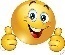  Monday:Here is another tongue twister for this week. Practice it slowly and then see how quick you can get. Maybe you could challenge someone in your house to see who can say it the best or the quickest?http://learnenglishkids.britishcouncil.org/tongue-twisters/fresh-fried-fishComprehension – https://www.storynory.com/the-guest-of-robin-hood/Listen to the story, try and follow the words of the story as it is being read. Answer the following questions:What is the name of the forest in the story?What height as Little John?How much money did he give to the Abbot?Why did Robin Hood not accept the money from the knight? Tuesday:Tongue twister time! Who do you think is best at saying it in your house?Revise the plurals of nouns.Wednesday:Keep going with the tongue twister, if you had access to a mobile phone you could record yourself saying it.Try these crosswords: http://iteslj.org/cw/3/ck-dolch11.html   and http://iteslj.org/cw/3/ck-dolch12.html click on the numbers to see the clues. Complete the crossword puzzle, then click on "Check Puzzle."Thursday:Click on the symbol and complete the worksheet on free time activities. When you work out the mystery word you could post it to your seesaw account!Friday: Try this game of hangman. Some of them are tricky and you really have to think!https://www.eslgamesplus.com/places-vocabulary-hangman-game-for-esl-vocabulary-practice/ Have a final go at this week’s tongue twister.